Lección 13: Ecuaciones de multiplicaciónAprendamos sobre ecuaciones de multiplicación.Calentamiento: Cuál es diferente: Representaciones¿Cuál es diferente?A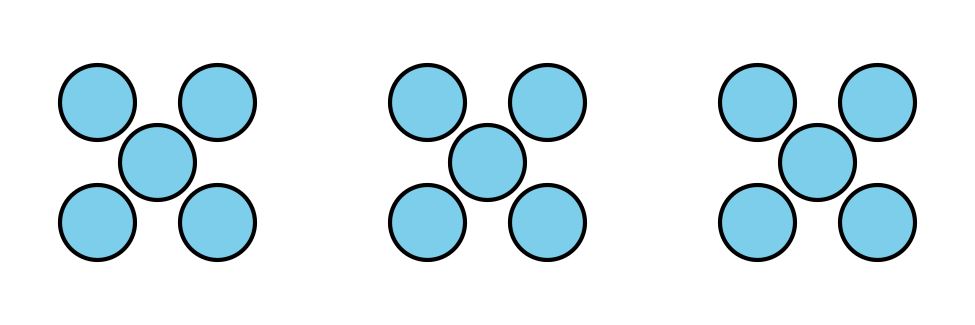 BCD13.1: ¿A cuál ecuación de multiplicación corresponde?Encuentra una ecuación de la lista que represente cada situación, diagrama o dibujo. Escribe la ecuación. Prepárate para explicar tu razonamiento.1.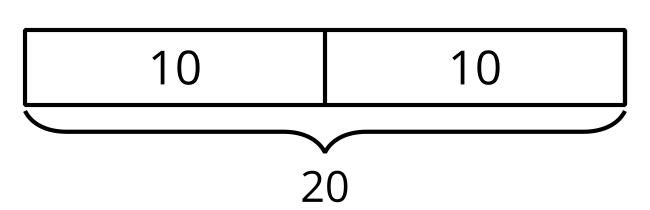 2.Andre tiene 5 pares de calcetines.3.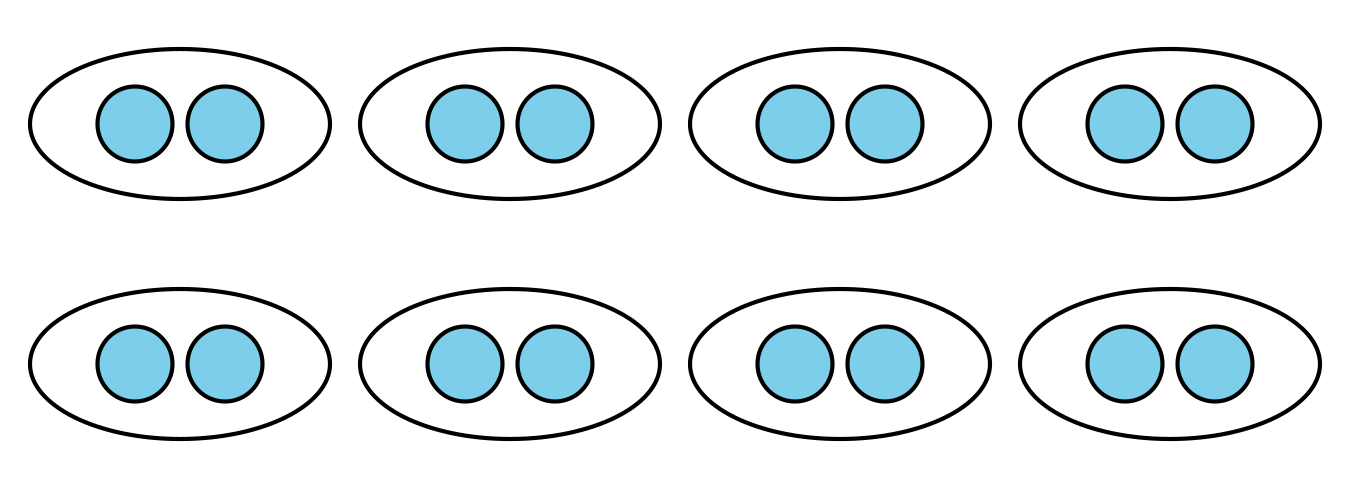 4.Había 6 manos sobre la mesa. Cada mano tenía 5 dedos.5.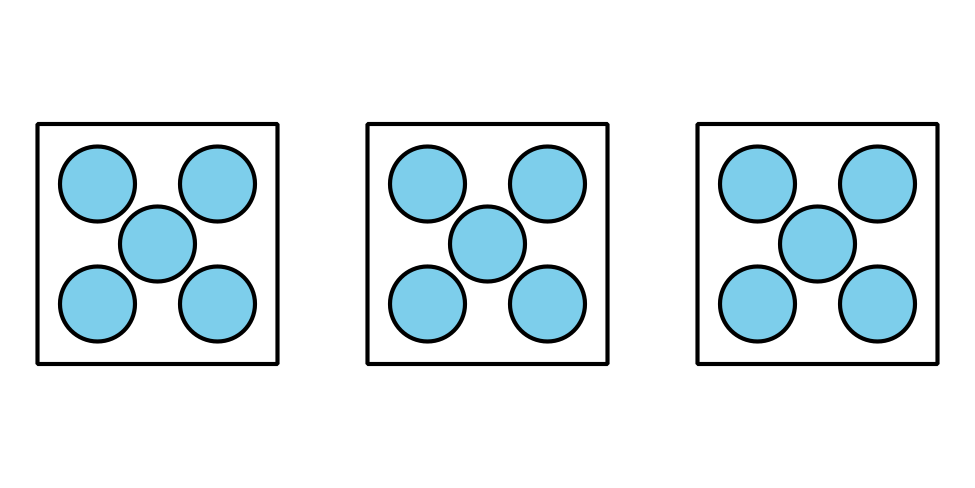 6.
 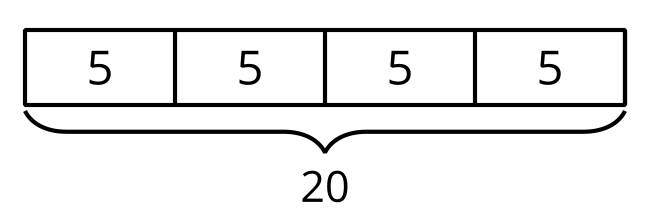 7.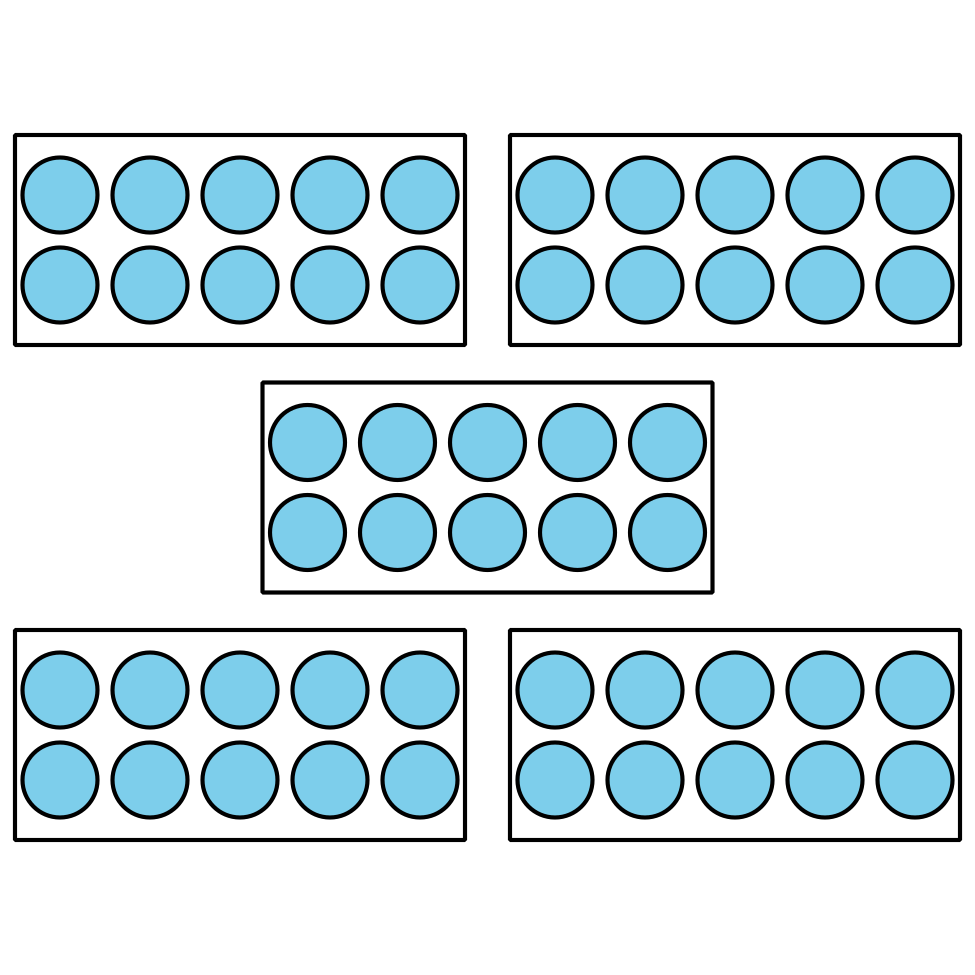 8.
 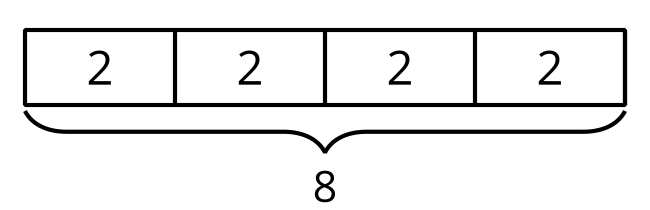 9.Había 4 cajas de marcadores. En cada caja había 10 marcadores.13.2: Escribamos ecuaciones de multiplicaciónEscribe una ecuación que represente cada situación, dibujo o diagrama. Prepárate para explicar tu razonamiento.Un paquete tiene 6 pares de calcetines.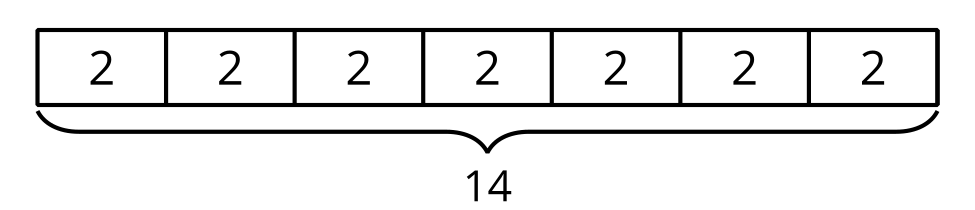 El cuaderno de Diego tiene 7 secciones. Cada sección tiene 10 páginas.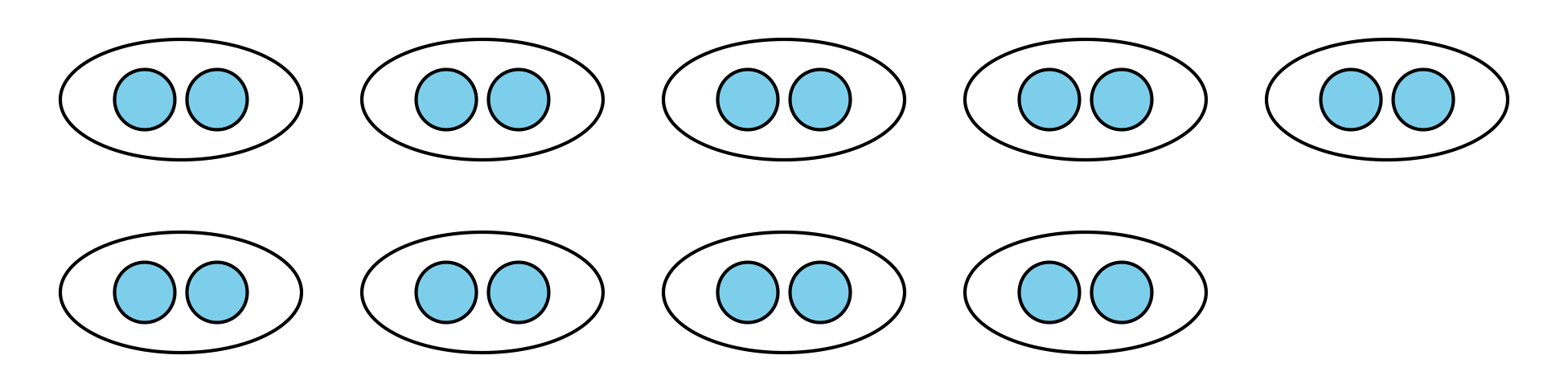 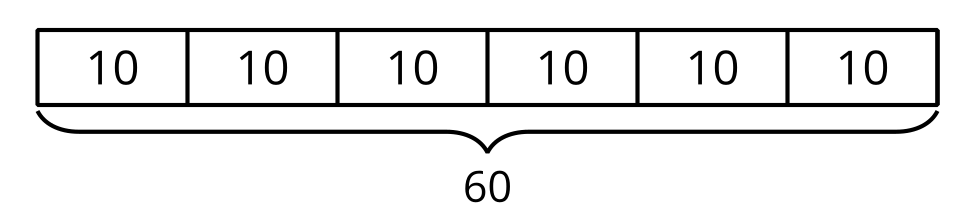 Elena tiene 4 bolsas de naranjas. En cada bolsa hay 5 naranjas.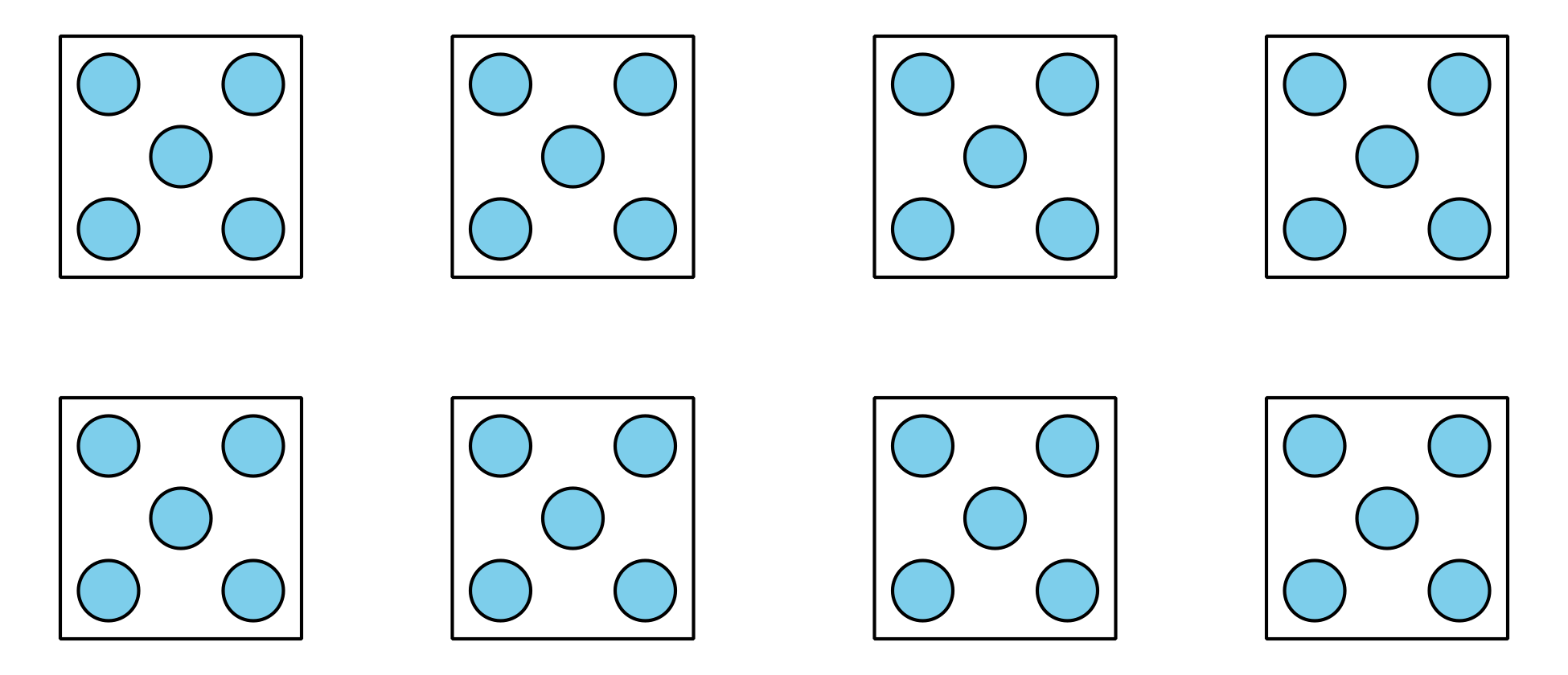 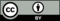 © CC BY 2021 Illustrative Mathematics®